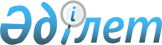 О внесении дополнения в постановление Правления Национального Банка Республики Казахстан от 3 июня 2002 года N 213 "Об утверждении Правил о пруденциальных нормативах для банков второго уровня", зарегистрированное в Министерстве юстиции Республики Казахстан под N 1902
					
			Утративший силу
			
			
		
					Постановление Правления Национального Банка Республики Казахстан от 26 ноября 2002 года N 467. Зарегистрировано в Министерстве юстиции Республики Казахстан 24 декабря 2002 года N 2098. Утратило силу - постановлением Правления Агентства РК по регулированию и надзору фин.рынка и фин.организаций от 30.09.2005г. N 358 (V053924)(порядок введения в действие см.п.3 пост. N 358)



      В целях совершенствования нормативной правовой базы, регулирующей деятельность банков второго уровня, Правление Национального Банка Республики Казахстан постановляет: 




      1. Внести в постановление Правления Национального Банка Республики Казахстан от 3 июня 2002 года N 213 "Об утверждении Правил о пруденциальных нормативах для банков второго уровня" (зарегистрированное в Реестре государственной регистрации нормативных правовых актов Республики Казахстан под N 1902, опубликованное 1-14 июля 2002 года в изданиях Национального Банка Республики Казахстан "Казахстан Улттык Банкiнiн Хабаршысы" и "Вестник Национального Банка Республики Казахстан") следующее дополнение:



      дополнить пунктом 2-1 следующего содержания:



      "2-1. Субординированные долги банков, привлеченные до 1 августа 2002 года, имеющие первоначальный срок погашения не менее 5 лет и не отвечающие требованиям, предъявляемым к субординированным долгам, установленным пунктом 6 Правил о пруденциальных нормативах для банков второго уровня, утвержденных указанным постановлением, включаются в расчет собственного капитала банка в следующем порядке:



      до 1 января 2003 года:



      в течение срока более пяти лет до начала погашения долга - в полной сумме долга;



      в течение пяти лет, оставшихся до начала погашения долга:



      1-й год - 80% суммы субординированного долга;



      2-й год - 60% суммы субординированного долга;



      3-й год - 40% суммы субординированного долга;



      4-й год - 20% суммы субординированного долга;



      5-й год - 0% суммы субординированного долга;



      с 1 января 2003 года:



      в течение срока более пяти лет до начала погашения долга - в размере 80% от суммы субординированного долга;



      в течение пяти лет, оставшихся до начала погашения долга:



      1-й год - 60% суммы субординированного долга;



      2-й год - 40% суммы субординированного долга;



      3-й год - 20% суммы субординированного долга;



      4-й и 5-й года - 0% суммы субординированного долга.".




      2. Настоящее постановление вводится в действие со дня государственной регистрации в Министерстве юстиции Республики Казахстан, а его действие распространяется на отношения, связанные с расчетом субординированных долгов, возникшие до 1 августа 2002 года. 




      3. Департаменту финансового надзора (Бахмутова Е.Л.):



      1) совместно с Юридическим департаментом (Шарипов С.Б.) принять меры к государственной регистрации в Министерстве юстиции Республики Казахстан настоящего постановления; 



      2) в десятидневный срок со дня введения в действие настоящего постановления довести настоящее постановление до сведения территориальных филиалов Национального Банка Республики Казахстан и банков второго уровня Республики Казахстан. 




      4. Контроль за исполнением настоящего постановления возложить на заместителя Председателя Национального Банка Республики Казахстан Сайденова А.Г.


        Председатель 




    Национального Банка 


					© 2012. РГП на ПХВ «Институт законодательства и правовой информации Республики Казахстан» Министерства юстиции Республики Казахстан
				